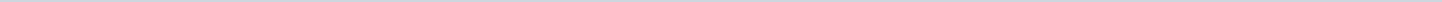 Geen documenten gevonden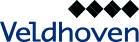 Gemeente VeldhovenAangemaakt op:Gemeente Veldhoven28-03-2024 16:29Ingekomen stukken0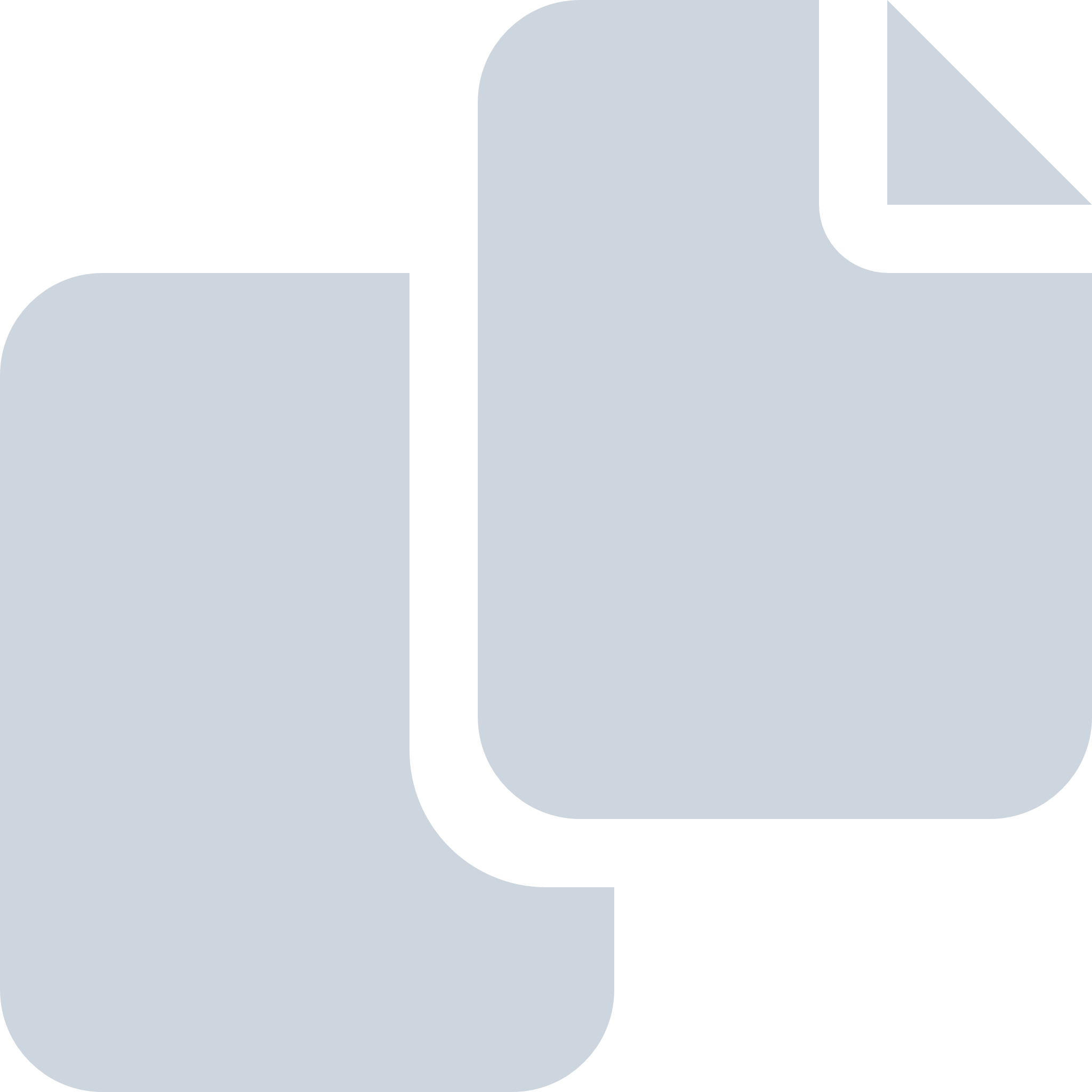 Periode: april 2018